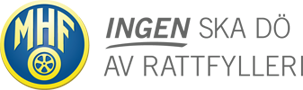 Öppet brev till inrikesminister Anders YgemanStockholm den 4 september 2015Nu är vi spända och nyfikna, inrikesminister Anders YgemanI din tidigare roll hade du förtroende att leda arbetet i Riksdagens trafikutskott. I dag är du inrikesminister med ett än större ansvar och mycket stor möjlighet att påverka utvecklingen i landet.  För precis ett år sedan hade vi glädjen att lyssna till dig på trafiksäkerhetskonferensen i Tylösand. Det var två veckor före valet och du gav oss tre vallöften.Ett samlat myndighetsansvar för trafiksäkerhetsarbetetSäkra statlig finansiering för alkobommar. Sveriges största hamnar ska ha alkobommarSverige ska anta EU:s mål om halverat antal döda i trafikenI MHF (Motorförarnas Helnykterhetsförbund) är vi mycket glada över din regerings beslut att införa alkobommar. Arbetet med att planera för detta pågår för fullt i statliga myndigheter och vi känner tillförsikt inför vad som kommer i slutet av detta år.MHF:s mål är att ingen ska dö av rattfylleri och detta är verkligen ett viktigt steg.Då det gäller de andra två löftena du gav oss är vi mycket intresserade av att veta hur det går.  Om Sverige antar ett mål om halverat antal döda i trafiken stöttar vi det naturligtvis. Man kan tycka att ett mål bara är en papperstiger men så behöver det inte vara. Du sade i Tylösand att 26 länder har antagit målen men ännu inte Sverige, så vi undrar: När lägger vi fast detta mål? Vi gillar tydliga mål men vi är också intresserad av verktygen för att nå målet. 
Hur tänker du dig dessa? ”Ett samlat myndighetsansvar för trafiksäkerhetsarbetet” är också något som vi stödjer helhjärtat och vi är mycket nyfikna på hur arbetet fortskrider. Vi tror att du var helt rätt ute då du lämnade detta löfte för ett år sedan och är mycket nyfikna på när detta beslut kommer?Den 7-9 september är det dags för årets upplaga av Tylösandsseminariet.Sveriges största konferens inom trafiksäkerhet. Hur följer vi upp förra årets löften i årets konferens? Hur når vi tillsammans nollvisionen 2.0?Med vänlig hälsningGöran Sydhage, VD för MHF – MHF arrangerar Tylösandsseminariet sedan 1957.